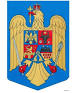 JUDEŢUL BRAŞOVCONSILIUL LOCAL AL COMUNEI AUGUSTINStr. Lungă nr. 238, AUGUSTIN, cod 507151, Tel/fax: 0374-279816www.primariaaugustin.ro,    E-mail: primariaaugustin@yahoo.com__________________________________________________________HOTĂRÂREA Nr. 19 din 28.04.2023Privind   gospodărirea localităţii.   Avînd în vedere raportul viceprimarului localității  nr.1003 din 20.04. 2023 cu privire la  gospodărirea localităţii,a referatului de aprobare al primarului comunei Augustin înregistrat sub nr. 1002 din 20 .04. 2023 ,  a prevederilor Ordonanţei nr.21/1 febr.2002  privind gospodărirea localităţilor urbane şi rurale, art. 9 , 10 , 18 şi 24  coroborat cu prevederile OG.nr.2/2001 privind regimul juridic al contravenţilor art.1 şi 2 ,cu modificările şi completările ulterioare ,  precum şi a prevederilor Legii 27/2007 privind aprobarea OUG.nr.61/2006 pentru modificarea şi completarea OUG nr.78/2000 privind regimul deşeurilor art.51 alin.1  lit.a.  Rapoartele comisiilor de specialitate  În temeiul art.196 alin.(1) lit.a) din Ordonanța de Urgență a Guvernului nr.57/2019 privind Codul administrativ, cu modificările și completările ulterioare aduse.CONSILIUL  LOCAL  AL  COMUNEI  AUGUSTIN  adoptă prezentahotărâre.HOTĂRÂRE:OBLIGAŢIILE CETĂŢENILOR.ART.1. Se interzice cu desăvîrşire depozitarea şi abandonarea  gunoaielor şi a deşeurilor de orice fel de către agenţii economici şi persoane fizice de-a lungul cursurilor de apă,a  căilor de comunicaţie , pe spaţiile verzi , în locuri publice  sau în orice alte locuri nepermise.ART.2. Toţi cetăţenii comunei sunt obligaţi să cureţe sanţurile din faţa imobilelor aflate în folosinţă asigurîndu-se în permanentă scurgerea apelor pluviale sau de altă provenienţă , curăţirea faţadelor , tencuirea şi zugrăvirea periodică a acestora, precum şi finalizarea construcţilor începute.ART.3.Cetăţenii comunei sunt obligaţi să cureţe şi  să măture întreaga porţiune de stradă şi trotuar din faţa imobilului.  ART.4. Este obligatorie colectarea gunoaielor şi deşeurilor menajere  în pubelele repartizate de către primărie cetăţenilor şi predarea firmei de colectare.ART.5. Este obligatorie repararea şi întreţinerea instalaţiilor aferente imobilelor.ART.6. Este obligatorie păstrarea curăţeniei şi respectarea normelor igienico-sanitare la instituţiile de pe raza comunei.OBLIGAŢIILE INSTITUŢIILOR PUBLICE , AGENŢILOR ECONOMICI ŞI CELORLALTE PERS.JURIDICE.ART.7.Să întreţină în stare corespunzătoare imobilele  în care îşi desfăşoară activitatea prin efectuarea de reparaţii , amenajări sau alte lucrări.ART.8.Să asigure repararea , spălarea geamurilor şi a vitrinelor , înlocuirea celor sparte , întreţinerea firmelor şi a faţadelor imobilelor în care îşi desfăşoară activitatea , inclusiv spălarea ,curăţarea şi zugrăvirea periodică a acestora.ART.9.Să asigure curăţenia la locurile de depozitare a meterialelor în curţile înterioare şi pe celelalte terenuri pe care le deţin , precum şi pe  căile de acces.ART.10.Să asigure igiena în imobilele şi incintele deţinute sub orice formă , prin activităţi de curăţare , dezindecţie  şi deratizare.ART.11.Să depoziteze corespunzător rezidurile menajere , industriale , agricole , precum şi materialele refolosibile.ART.12.Să efectueze şi să menţină curăţenia trotuarelor , a părţi carosabile a străzii sau a drumului ,.ART.13.să respecte măsurile pentru asigurarea igienei publice şi curăţeniei în localitate.ART.14. Nesocotirea sau nerespectarea acestor obligaţii şi responsabilităţi stabilite prin prezentul proiect de  hotărăre atrage răspundere  contravenţională în domeniul bunei gospodăriri a localităţii   , iar persoanele vinovate se sancţionează potrivit legii .ART.15. Constrituie contravenţie nesocotirea şi neîndeplinirea obligaţiilor cuprinse în prezentul proiect de  hotărăre şi se sancţionează după cum urmează:cu amendă de la  50 lei la 2.000 lei pentru  persoanele fizice .cu amendă de la 100 lei la 20.000 lei pentru persoanele juridice .ART.16 .Se aprobă Programul  acţiunilor şi activităţilor edilitar-gospodăreşti de interes local care se vor desfăşura în anul 2023 la nivelul Comunei Augustin, în vederea  gospodăriri şi înfrumuseţării  comunei.Art. 17. Cu ducerea la îndeplinire a prevederilor prezentei hotărâri se însărcinează viceprimarul comunei Augustin Art. 18. Prezenta hotărâre va comunica, prin grija secretarului general, primarului comunei,Prefectura jud.Brașov.PREȘEDINTE ȘEDINȚĂ                      SECRETAR GENERAL COMUNĂVAJDA ZOLTAN                                   GARCEA GHEORGHE MIRCEA*Adoptată cu11voturi pentru, 0 împotrivă , 0 abținere